Dalabyggð – yfirlýsing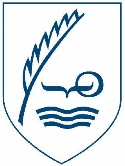 um áhuga á vinnu fyrir DalabyggðEyðublaðið byggir á vinnureglum Dalabyggðar um vinnu verktaka. Upplýsingar um verklag og skilmála o.fl. má kynna sér þar. Hvert fyrirtæki eða einstaklingur sem sendir sér reikning til Dalabyggðar eða tengdra félaga skilar inn útfylltu eyðublaði á dalir@dalir.is eða í móttöku á skrifstofu sveitarfélagsins.Nafn verktaka/einyrkja:  	________________________Kennitala: 			________________________Heimilisfang:			____________________________________________Tengiliður, ef fyrirtæki:		____________________________________________Farsími og netfang		_______________/____________________________Gerð verktaka og aðstæður:	________________________________________________________________________________________________________________T.d. fyrirtæki með einn eða marga starfsmenn? Einyrki sem vinnu einn eða með öðru o.s.frv.Tilbúinn að leiða verkefni eða ekki?Gildandi taxtar verktaka. Dalabyggð skal tilkynnt um breytingar strax eða áður en verk eru unnin.Heiti taxta skal vera stutt. Einingin er klst, km… Í skýringu er hægt að tilgreina tegund tækis eða aðra sérstaka skilmála sem eiga við um taxtann. Meðal efnisálag á efni (af lager verktaka eða minni aðföngum):  ______%Sjá verklagsreglur um greiðslu kostnaðar við útvegun stærri aðfanga og sérpantana.Skilmálar verktaka um akstur:____________________________________________________________________________________________________________________________________________________________________(    )  Meðfylgjandi er vottorð um skuldleysi við hið opinbera (ekki eldra en mánaðar gamalt)(    )  Staðfesti að undirritaður hafi kynnt sér gildandi vinnureglur Dalabyggðar vegna vinnu verktakaStaður og dagsetning: 	_________________________________________Undirritun:  		_________________________________________Heiti taxtaUpphæð með VSKEiningSkýring